UNDERgraduate COMMITTEE 
curriculum PROPOSAL FORM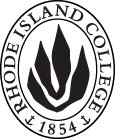 Cover page						Scroll over blue text to see further instructionsB.  NEW OR REVISED COURSES:D. SignaturesChanges that affect General Education in any way MUST be approved by ALL Deans and COGE Chair.Changes that directly impact more than one department/program MUST have the signatures of all relevant department chairs, program directors, and their relevant dean (e.g. when creating/revising a program using courses from other departments/programs). Check UCC manual 4.2 for further guidelines on whether the signatures need to be approval or acknowledgement.Proposals that do not have appropriate approval signatures will not be considered. Type in name of person signing and their position/affiliation.Send electronic files of this proposal and accompanying catalog copy to curriculum@ric.edu and a printed signature copy of this whole form to the current Chair of UCC. Check UCC website for due dates.D.1. Approvals: required from programs/departments/deans who originate the proposal.  may include multiple departments, e.g., for joint/interdisciplinary proposals. A.1. Course SPED 458: STEM for Diverse Learners: Intensive InterventionSPED 458: STEM for Diverse Learners: Intensive InterventionSPED 458: STEM for Diverse Learners: Intensive InterventionSPED 458: STEM for Diverse Learners: Intensive InterventionSPED 458: STEM for Diverse Learners: Intensive InterventionReplacing A.2. Proposal typeCourse:  revision  Course:  revision  Course:  revision  Course:  revision  Course:  revision  A.3. OriginatorMarie LynchMarie LynchHome departmentHome departmentSpecial EducationSpecial EducationA.4. Rationale/ContextThe B.S in Elementary Special Education program courses have been renamed. This change reflects the need to remove deficit-oriented terms, such as “mild/moderate disabilities’ or “disabilities” from all program materials, course titles and descriptions. This is part of an overall Department of Special Education response to recent recommendations put forth by the Rhode Island Department of Education. Thus, the purpose of this proposal is to summarize a change in the description of this course.The B.S in Elementary Special Education program courses have been renamed. This change reflects the need to remove deficit-oriented terms, such as “mild/moderate disabilities’ or “disabilities” from all program materials, course titles and descriptions. This is part of an overall Department of Special Education response to recent recommendations put forth by the Rhode Island Department of Education. Thus, the purpose of this proposal is to summarize a change in the description of this course.The B.S in Elementary Special Education program courses have been renamed. This change reflects the need to remove deficit-oriented terms, such as “mild/moderate disabilities’ or “disabilities” from all program materials, course titles and descriptions. This is part of an overall Department of Special Education response to recent recommendations put forth by the Rhode Island Department of Education. Thus, the purpose of this proposal is to summarize a change in the description of this course.The B.S in Elementary Special Education program courses have been renamed. This change reflects the need to remove deficit-oriented terms, such as “mild/moderate disabilities’ or “disabilities” from all program materials, course titles and descriptions. This is part of an overall Department of Special Education response to recent recommendations put forth by the Rhode Island Department of Education. Thus, the purpose of this proposal is to summarize a change in the description of this course.The B.S in Elementary Special Education program courses have been renamed. This change reflects the need to remove deficit-oriented terms, such as “mild/moderate disabilities’ or “disabilities” from all program materials, course titles and descriptions. This is part of an overall Department of Special Education response to recent recommendations put forth by the Rhode Island Department of Education. Thus, the purpose of this proposal is to summarize a change in the description of this course.The B.S in Elementary Special Education program courses have been renamed. This change reflects the need to remove deficit-oriented terms, such as “mild/moderate disabilities’ or “disabilities” from all program materials, course titles and descriptions. This is part of an overall Department of Special Education response to recent recommendations put forth by the Rhode Island Department of Education. Thus, the purpose of this proposal is to summarize a change in the description of this course.A.5. Student impactThis will make the students better aware of the correct terminologiesThis will make the students better aware of the correct terminologiesThis will make the students better aware of the correct terminologiesThis will make the students better aware of the correct terminologiesThis will make the students better aware of the correct terminologiesThis will make the students better aware of the correct terminologiesA.6. Impact on other programsnonenonenonenonenonenoneA.7. Resource impactFaculty PT & FT: NoneNoneNoneNoneNoneA.7. Resource impactLibrary:NoneNoneNoneNoneNoneA.7. Resource impactTechnologyNoneNoneNoneNoneNoneA.7. Resource impactFacilities:NoneNoneNoneNoneNoneA.8. Semester effectiveSpring 2020A.9. Rationale if sooner than next fallA.9. Rationale if sooner than next fallFor accreditation Spring meetingFor accreditation Spring meetingFor accreditation Spring meetingOld (for revisions only – list only information that is being revised)NewB.1. Course prefix and number SPED 458SPED 458B.2. Cross listing number if anyB.3. Course title STEM for Diverse Learners: Intensive InterventionB.4. Course description Students analyze STEM curricula and instructional approaches for students with mild/moderate disabilities. Emphasis is placed on assessment and intervention in math and science for children with disabilities. Thirty hour assigned practicum included.Teacher candidates analyze STEM curricula and instructional approaches to support students with special needs. Emphasis is placed on assessment and intervention in math and science. Thirty-hour practicum required.INSTRUCTIONS FOR PREPARING THE CATALOG COPY:  The proposal must include all relevant pages from the college catalog, and must show how the catalog will be revised.  (1) Go to the “Forms and Information” page on the Graduate Committee website. Scroll down until you see the Word files for the current catalog. (2) Download ALL catalog sections relevant for this proposal, including course descriptions and/or other affected programs.  (3) Place ALL relevant catalog copy into a single file.  Put page breaks between sections and delete any catalog pages not relevant for this proposal. (4) Using the track changes function, revise the catalog pages to demonstrate what the information should look like in next year’s catalog.  (5) Check the revised catalog pages against the proposal form, especially making sure that program totals are correct if adding/deleting course credits.  NamePosition/affiliationSignatureDateCara McDermott-Fasy Program Director of Elementary SPED B.S Susan DellProgram Director of SID B.S Ying Hui-Michael Chair of Special Education Department Carolyn Obel-Omia Chair of Elementary Department Jeannine Dingus-Eason Dean of FSEHD Tab to add rows